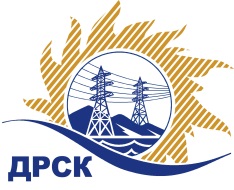 Акционерное Общество«Дальневосточная распределительная сетевая  компания»Протокол заседания Закупочной комиссии по вскрытию поступивших конвертовг. БлаговещенскСпособ и предмет закупки: открытый электронный запрос предложений: «Седельный тягач (ЮЯЭС)». Закупка 2018 р. 2.2.2.	Планируемая стоимость закупки в соответствии с ГКПЗ:  2 584 745,76 руб. без учета НДС.ПРИСУТСТВОВАЛИ:Три член постоянно действующей Закупочной комиссии АО «ДРСК» 2 уровняИнформация о результатах вскрытия конвертов:В ходе проведения запроса предложений было получено 3 предложения, конверты с которыми были размещены в электронном виде на Торговой площадке Системы www.b2b-energo.ru.Вскрытие конвертов было осуществлено в электронном сейфе организатора запроса предложений на Торговой площадке Системы www.b2b-energo.ru автоматически.Дата и время начала процедуры вскрытия конвертов с предложениями участников:09:46 02.09.2015Место проведения процедуры вскрытия конвертов с предложениями участников:Торговая площадка Системы www.b2b-energo.ruВ конвертах обнаружены предложения следующих участников запроса предложений:Ответственный секретарь Закупочной комиссии 2 уровня АО «ДРСК»	О.А.МоторинаТехнический секретарь Закупочной комиссии 2 уровня АО «ДРСК»	Г.М. Терешкина№ 606/МТПиР-В02.09.2015№Наименование участника и его адресПредмет и общая цена заявки на участие в запросе предложений1ООО "Магаданский автоцентр КАМАЗ" (685000, Магаданская обл., г. Магадан, Марчеканское ш., 44)Предложение: Седельный тягач КАМАЗ 53504 2015 г.в., подано 01.09.2015 в 09:16
Цена: 2 677 966,10 руб. (цена без НДС)2ООО "Авто Центр Самарагд" (675014 Амурская область, г. Благовещенск ул.Театральная,д.226)Предложение: подано 31.08.2015 в 10:43
Цена: 2 707 627,12 руб. (цена без НДС)3ООО "ГИРД-Автофургон" (456300, Челябинская область, г. Миасс, ул. Севастопольская, д. 1 А)Предложение: подано 01.09.2015 в 07:51
Цена: 2 999 322,03 руб. (цена без НДС)